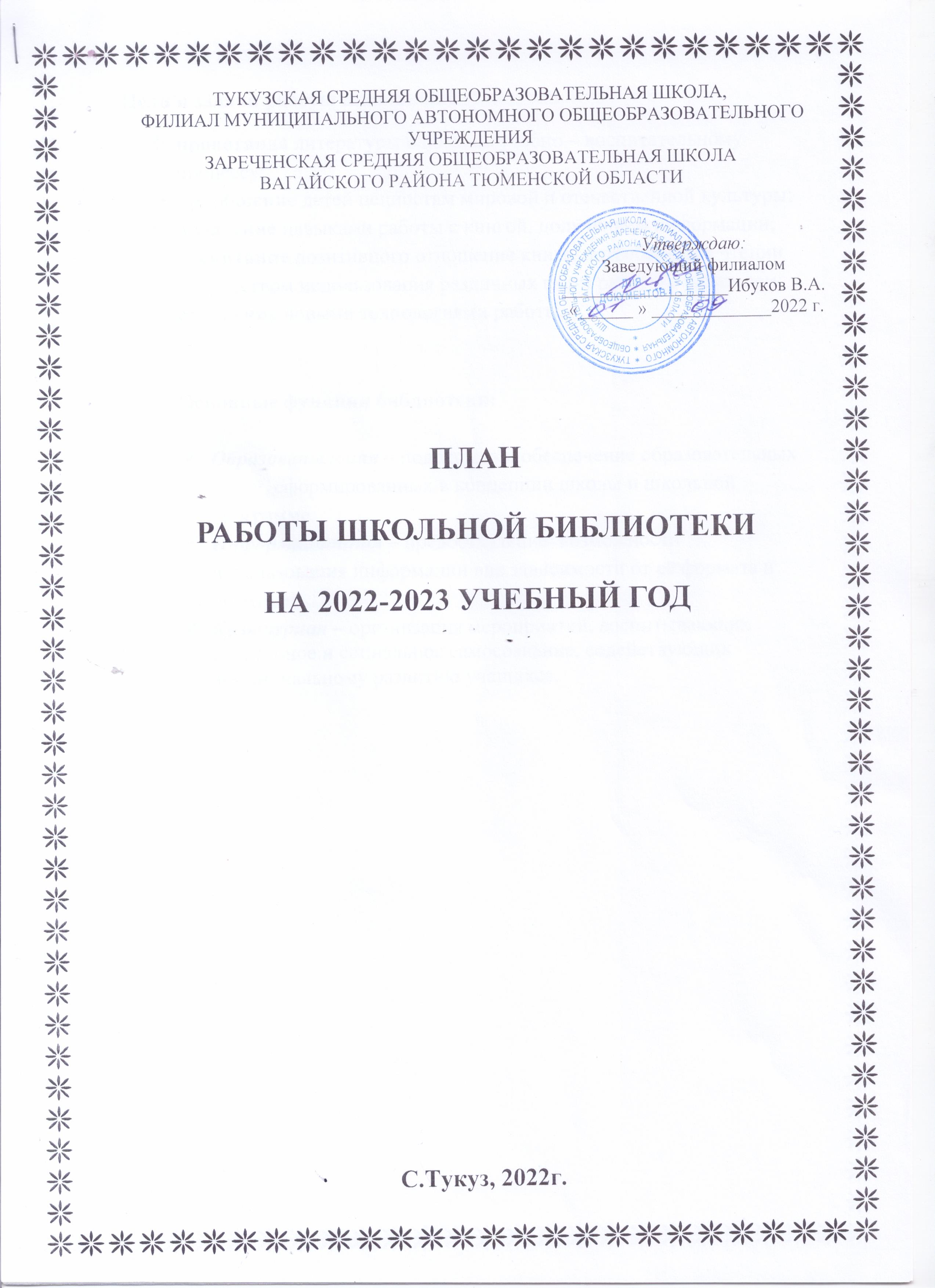 Цели и задачи работы школьной библиотекипропаганда литературы в помощь учебно – воспитательному процессу;приобщение детей ценностям мировой и отечественной культуры;овладение навыками работы с книгой, получением информации;воспитание позитивного отношение книге, потребности в чтении посредством использования различных форм работы с читателем;овладение новыми технологиями работы.Основные функции библиотеки:Образовательная – поддержка и обеспечение образовательных целей, сформированных в концепции школы и школьной программе.Информационная – предоставление  возможности использования информации вне зависимости от её формата и носителя.Культурная – организация мероприятий, воспитывающих культурное и социальное самосознание, содействующих эмоциональному развитию учащихся.Работа с фондом учебной литературыСправочно-библиографическая работа  Работа с читателямиПлан работы школьной библиотеки по месяцам.Библиотекарь: _______________/ Нигматуллина Ф.Ш./     №п/пСодержание работыСрок исполнения1.Работа с ФГОС, обновление библиотечного фонда учебно-методической литературой.По мере поступления2.Обеспечение свободного доступа в библиотеке: к художественному фонду:к фонду периодикипостоянно постоянно 3.Выдача изданий читателям.Постоянно4.Соблюдение правильной расстановки фонда на стеллажах.Постоянно5Контроль за своевременным возвратом в фонд выданных для работы изданийпостоянно6.Формирование заказа на учебники в соответствии с ФГОС.Сентябрь-август7.Работа по мелкому ремонту художественных изданий, методической литературы и учебников.В течение года8.Периодическое списывание фонда с учётом ветхости и  морального износа. По мере необходимости9.Проведение работы по сохранности  учебного фонда Постоянно10.Установление связи с другими школьными библиотеками с целью обмена учебниками.В течение года11.Оформление подписки на периодические издания.Март, октябрь№п\п                       Содержание работыСрок исполнения1.Выставки – просмотры новой литературы (по мере поступления)по мере поступления2.Библиотечно–библиографические консультации постоянно3.Обзоры, индивидуальные беседы.постоянно4.Выполнение библиотечно-библиографических  справокпо мере поступления5.Введение тетради учёта библиографических справокпо мере поступления1.Обслуживание читателей согласно расписанию библиотекипостоянно2.Беседа с учащимися о прочитанномпостоянно3.Рекомендательные беседы при выдаче книгпостоянно4.Просмотр читательских формуляров с целью выявления задолжников. Доведение результатов просмотра до сведения классных руководителей и родителей.постоянно5.Для изучения интересов чтения пользователей библиотеки проводить мониторинг чтения, анкетирования, анализ чтения.В течении года6Привлечение школьников к ответственности за причинение ущерба книге (замена  книги  на равноценную утерянной)по мере поступления№Название мероприятийсроки1.Выдача учебников и методических пособий  школьникам и учителям.Август,сентябрь2.Проведение мероприятия для дошкольников (старшая группа) «Золотая осень» совместно с воспитателем.Август,сентябрь1Как хорошо уметь читать! (Начальные классы)октябрь2Проведение экскурсии по школьной библиотеке для первоклассников «Давай знакомиться».октябрь3. День громкого чтения в библиотеке .ноябрь1.Выставка книг и журналов поэта С.Маршаканоябрь2Выставка книг и журналов ко Дню Матери и конкурс рисунков на тему: «Перед матерью в вечном долгу». Конкурсы, викторины в 5-7 классах.ноябрь3.Выставка словарей и энциклопедий, ознакомлениеноябрь1.Выставка книг русского поэта Н.А.Некрасовадекабрь2.Конкурс стихов, рисунков на тему «Чародейкою зимою околдован лес стоит».декабрь1.Выставка книг к 140-летию со дня рождения писателя А.Н.Толстого.январь2.Читаем книжки вместе с мамой для дошкольников  средней группы.январь1.Выставка книг к 150-летию писателя М.М.Пришвина.февраль2.Выставка книг ко Дню защитников отечества: «Мальчишки! Для вас эти книжки!»февраль3.4.Конкурс чтецов по стихотворениям татарских поэтов к Международному дню родного языка.14 февр.День дарения книг в библиотеку.февраль1.Конкурс стихов в начальных классах  к Международному Женскому Дню «Моя мама лучше всех».март2.Книжная выставка, беседа по произведениям М.Горького к155-летию со старшеклассниками.март3.Беседа с учащимися: «Чтобы книги служили долго».март1.Неделя детской книги. Викторина по сказкам.апрель2.Выставка книг на тему: «Книга-защитница детей». Конкурс рисунков по сказкам.апрель3. Выставка книг о космосе и космонавтах . Конкурс рисунков, стихов, викторина.апрель4. Ко Дню рождения великого татарского поэта Г.Тукая на тему: «Вечно живет в наших сердцах Г.Тукай» для начальных классов. Конкурс стихов, рисунков, викторина по сказкам.апрель1.Знакомство с Книгой Памяти Вагайского района.  Односельчане – погибшие на ВОВ.май2.Конкурс чтецов на тему «Нам дороги эти позабыть нельзя!»май3.Выставка книг на военную тематику.май4Сбор учебников, мелкий ремонт.май1.Пушкинский день России. Беседа «Неугасающая звезда русской поэзии – А.С. Пушкин»Викторина по сказкам А.С.Пушкина.Конкурс рисунков по сказкам А.С.Пушкина. июнь